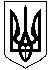 СМОЛІНСЬКА СЕЛИЩНА РАДАНОВОУКРАЇНСЬКОГО РАЙОНУ КІРОВОГРАДСЬКОЇ ОБЛАСТІВИКОНАВЧИЙ КОМІТЕТРІШЕННЯ16 вересня 2022 року							№ 151Про порядок визначення та відшкодування збитківвласникам землі та землекористувачам на територіїСмолінської селищної  територіальної громадиНовоукраїнського району Кіровоградської областіВідповідно до статей 12, 152, 156, 157, 206 Земельного кодексу України, статей 22, 1166, 1212-1214 Цивільного кодексу України, статей 33, 52, 59 Закону України «Про місцеве самоврядування в Україні», Постанов Кабінету Міністрів України «Про Порядок відшкодування збитків власникам землі та землекористувачам» № 284 від 19 квітня 1993 року, «Про затвердження Методики визначення розміру шкоди, заподіяної внаслідок самовільного зайняття земельних ділянок, використання земельних ділянок не за цільовим призначенням, зняття ґрунтового покриву (родючого шару ґрунту) без спеціального дозволу» № 963 від 25 липня 2007 року, з метою збільшення надходжень від плати за землю, захисту майнових прав територіальної громади від несумлінних землекористувачів, що ухиляються від вчасного укладання договорів оренди, недопущення безоплатного використання земельних ділянок комунальної власності, що призводить до втрат місцевого бюджету, визначення та відшкодування збитків, завданих територіальній громаді внаслідок порушення порядку землекористування,В И Р І Ш И В:1. Утворити Комісію з визначення та відшкодування збитків власникам землі та землекористувачам на території Смолінської селищної територіальної громади Новоукраїнського району Кіровоградської області та затвердити її кількісний та персональний склад згідно з додатком 1.2. Затвердити Положення про Комісію з визначення та відшкодування збитків власникам землі та землекористувачам на території Смолінської селищної територіальної громади Новоукраїнського району Кіровоградської області згідно з додатком 2.3. Затвердити форму Акта про визначення та відшкодування збитків/безпідставно збережених коштів власникам землі та землекористувачам на території Смолінської селищної територіальної громади Новоукраїнського району Кіровоградської області згідно з додатком 3.3.1. Комісії з визначення та відшкодування збитків власникам землі та землекористувачам забезпечити оформлення актів з визначення та відшкодування збитків/ безпідставно збережених коштів власникам землі та землекористувачам на території Смолінської селищної територіальної громади Новоукраїнського району Кіровоградської області та подачу їх на затвердження до Виконавчого комітету Смолінської селищної територіальної громади Новоукраїнського району Кіровоградської області.4. Затвердити примірну форму Договору про добровільну сплату збитків/безпідставно збережених коштів власникам землі та землекористувачам на території Смолінської селищної територіальної громади Новоукраїнського району Кіровоградської області згідно з додатком 4.5. Оприлюднити дане рішення на офіційному вебсайті Смолінської селищної ради Новоукраїнського району Кіровоградської області.6. Контроль за виконанням цього рішення покласти на голову Комісії з визначення та відшкодування збитків власникам землі та землекористувачам на території Смолінської селищної територіальної громади Новоукраїнського району Кіровоградської області. Селищний голова 								Микола МАЗУРА Додаток 1до рішення Виконавчогокомітету селищної ради15.09.2022 р. № 151СКЛАДКомісії з визначення та відшкодування збитків власникам землі та землекористувачам на території Смолінської селищної територіальної громади Новоукраїнського району Кіровоградської області		До роботи Комісії залучаються Старости відповідних округів та власники землі або землекористувачі, яким заподіяні збитки, а також представники підприємств, установ, організацій та громадяни, які будуть відшкодовувати збитки.Секретар Виконавчого комітету 				Валентина ГетманецьДодаток 2до рішення Виконавчогокомітету селищної ради15.09.2022 р. № 151ПОЛОЖЕННЯпро Комісію з визначення та відшкодування збитків власникам землі 
та землекористувачам на території Смолінської селищної територіальної громади Новоукраїнського району Кіровоградської областіІ. ЗАГАЛЬНІ ПОЛОЖЕННЯ	1.1. Цим Положенням визначено порядок роботи Комісії по визначенню та відшкодуванню збитків власникам землі та землекористувачам (далі по тексту – Комісія), заподіяних вилученням (викупом) та тимчасовим зайняттям земельних ділянок, встановленням обмежень щодо їх використання, погіршенням якості ґрунтового покриву та інших корисних властивостей земельних ділянок або приведенням їх у непридатний для використання стан та неодержанням доходів у зв’язку з тимчасовим невикористанням земельних ділянок, безпідставним збереженням (набуттям) коштів за час фактичного користування без належних на те правових підстав земельною ділянкою комунальної власності.	1.2. У своїй діяльності Комісія керується Конституцією України, Земельним кодексом України, Цивільним кодексом України, Законами України «Про місцеве самоврядування в Україні», «Про оренду землі», «Про відчуження земельних ділянок, інших об’єктів нерухомого майна, що на них розміщенні, які перебувають у приватній власності, для суспільних потреб чи з мотивів суспільної необхідності», Порядком визначення та відшкодування збитків власникам землі та землекористувачам, затвердженим Постановою Кабінету Міністрів України № 284 від 19 квітня 1993 року, Методикою визначення розміру шкоди, заподіяної внаслідок самовільного зайняття земельних ділянок, використання земельних ділянок не за цільовим призначенням, зняття ґрунтового покриву (родючого шару ґрунту) без спеціального дозволу, затвердженою Постановою Кабінету Міністрів України № 963 від 25 липня 2007 року, іншими актами законодавства, рішеннями Смолінської селищної ради Новоукраїнського району Кіровоградської області та її виконавчого комітету.	1.3. Комісія визначає розмір збитків заподіяних власникам землі та землекористувачам вилученням (викупом) та тимчасовим зайняттям земельних ділянок, у тому числі збитків заподіяних Смолінській склищній територіальній громаді використанням земельних ділянок комунальної власності за відсутності зареєстрованого у встановленому законодавством порядку відповідного речового права на них (без правовстановлюючих документів), безпідставним збереженням коштів, тимчасовим зайняттям земельних ділянок, встановленням обмежень щодо їх використання, та неодержанням доходів у зв’язку з тимчасовим невикористанням земельних ділянок (далі – збитки).	Компетенція Комісії поширюється на визначення розміру збитків щодо земельних ділянок, які знаходяться в межах території Смолінської селищної ради Новоукраїнського району Кіровоградської області.ІІ. ПОРЯДОК РОБОТИ КОМІСІЇ	2.1. Кількісний та персональний склад Комісії затверджується рішенням Виконавчого комітету Смолінської селищної ради.	2.2. Комісія здійснює діяльність у формі засідання. Очолює роботу Комісії голова Комісії.	2.3. Голова Комісії:	– призначає дату та час засідання Комісії;	– затверджує перелік питань, що розглядаються на черговому засіданні Комісії;	– керує діяльністю Комісії;	– веде засідання Комісії;	– залучає до участі у засіданнях Комісії землекористувачів, власників майна, представників підприємств, установ, організацій та громадян, діями яких завдані збитки, представників органів державної влади, санітарно-епідеміологічних і природоохоронних органів.	2.4. У разі відсутності голови Комісії, його функції виконує секретар Комісії.	2.5. Організаційне і документальне забезпечення роботи Комісії здійснює секретар Комісії, який:	– приймає матеріали, які направляються на розгляд Комісії;	– за дорученням голови Комісії готує звернення до державних органів, підприємств, установ та організацій щодо отримання документів, необхідних для визначення розміру збитків;	– повідомляє членів Комісії, інших визначених головою Комісії осіб про час та місце проведення засідання Комісії;	– веде протокол засідання Комісії;	– подає оформлений за результатами роботи Комісії акт на затвердження Виконавчому комітету Смолінської селищної ради;	– забезпечує направлення копій затвердженого рішенням Виконавчого комітету Смолінської селищної ради акта Комісії особам, які мають відшкодовувати збитки та виконавчим органам Смолінської селищної  ради, які забезпечують відшкодування (стягнення збитків).	2.6. У разі відсутності секретаря Комісії, його функції виконує один із членів Комісії.	2.7. Засідання Комісії вважається правомочним, за умови участі у ньому більш як половини членів від загального складу Комісії.	2.8. Засідання Комісії проводиться не рідше одного разу на місяць (у разі наявності матеріалів для розгляду).	2.9. Рішення Комісії приймаються простою більшістю голосів від загального складу членів Комісії. У разі рівності голосів, голос голови Комісії є вирішальним.	2.10. Рішення Комісії оформляється протоколом, який підписується головою та секретарем Комісії (до протоколу додається Акт про визначення розміру збитків/безпідставно збережених коштів).	2.11. Комісія має право:	– одержувати в установленому порядку від органів виконавчої влади, органів місцевого самоврядування, фізичних та юридичних осіб інформацію, довідкові та інші матеріали необхідні для виконання її повноважень;	– звертатися із запитами, залучати до роботи та запрошувати на свої засідання працівників органів виконавчої влади, органів місцевого самоврядування, підприємств, установ, організацій та закладів незалежно від форм власності, фізичних осіб, відповідно до чинного законодавства України;	– отримувати письмові та усні пояснення з приводу питань, що належать до предмету діяльності Комісії;	– складати протоколи, акти, визначати розмір збитків, безпідставно збережених коштів та направляти повідомлення особі, що завдала збитків, про їх добровільне відшкодування.ІІІ. РОЗГЛЯД КОМІСІЄЮ ПИТАНЬ 
ПРО ВИЗНАЧЕННЯ РОЗМІРУ ЗБИТКІВ	3.1. Рішення про винесення на розгляд Комісії питань про визначення розміру збитків приймає голова Комісії.	3.2. Прийняття рішення щодо винесення на розгляд Комісії питання про визначення розміру збитків, є підставою для надання:	– відділом організаційного та господарського забезпечення апарату Виконавчого комітету селищної ради – копій рішень (витягів з рішень) Смолінської селищної ради та її Виконавчого комітету щодо відповідної земельної ділянки;	– відділом земельних відносин копій правовстановлюючих документів на земельну ділянку та іншої документації (у разі наявності), а також розрахунку розміру збитків, безпідставно збережених коштів по відповідній земельній ділянці, копій матеріалів обстеження, інформації щодо особи, діями якої завдано збитки (у разі наявності);	– територіальним органом (структурним підрозділом) Державної служби з питань геодезії, картографії та кадастру – довідки про нормативну грошову оцінку земельної ділянки, копій документів, на підставі яких встановлено порушення земельного законодавства (акт перевірки (обстеження) земельної ділянки, протокол про адміністративне правопорушення, постанова про притягнення до адміністративної відповідальності, припис про усунення порушення земельного законодавства тощо);	– територіальним органом (структурним підрозділом) Державної податкової служби України – довідки (інформації) про розмір нарахованої та сплаченої плати за землю (земельного податку, орендної плати) за використання земельної ділянки;	– власником землі, землекористувачем – документів, що посвідчують право власності чи користування земельною ділянкою (при наявності); документів, які підтверджують право власності на нерухоме майно (будівлю, споруду, інше);	Перелік матеріалів, які необхідно подати по кожному конкретному випадку визначення розміру збитків визначається Комісією.	Комісія має право запропонувати надати інші документи.	3.3. Голова Комісії має право запропонувати членам Комісії надати документи, що відносяться до компетенції органів, які вони представляють та мають значення для розгляду відповідного питання.	3.4. Питання щодо визначення розміру збитків, безпідставно збережених коштів розглядається Комісією в строк, що не перевищує одного місяця з дня отримання секретарем Комісії пакету документів, визначених пунктом 3.2 цього Положення.	3.5. В роботі Комісії приймають участь власники землі або землекористувачі (орендарі), яким заподіяні збитки, представники підприємств, установ, організацій та фізичні особи, діями чи бездіяльністю яких спричинені збитки та які будуть їх відшкодовувати.	3.6. Відсутність на засіданні Комісії, повідомлених належним чином про дату, час і місце проведення її засідання, власників землі та землекористувачів а також осіб, діями яких завдано збитки, не перешкоджає розгляду Комісією питання про визначення розміру збитків.	3.7. Завірена копія затвердженого рішенням Виконавчого комітету Смолінської селищної ради Акта Комісії про визначення розміру збитків/ безпідставно збережених коштів направляється особі, яка має відшкодовувати збитки.IV. ПОРЯДОК НАРАХУВАННЯ ЗБИТКІВ	4.1. Розрахунок суми збитків, безпідставно збережених коштів виконується відділом земельних відносин, правового забезпечення, містобудування та охорони навколишнього природного середовища апарату Виконавчого комітету сільської ради, на підставі рішення голови Комісії про винесення на розгляд Комісії питання про визначення розміру збитків.	4.2. У разі використання земельної ділянки без правовстановлюючих документів, за відсутності зареєстрованого у встановленому законодавством порядку відповідного речового права на неї, збитки визначаються за період фактичного користування земельною ділянкою. З урахуванням обставин використання земельної ділянки Комісія може зменшити період, за який визначається розмір збитків.	4.3. У разі наявності рішення Смолінської селищної ради про надання земельної ділянки у користування (оренду), поновлення договору оренди (укладення договору на новий строк) та не оформлення договору оренди (угоди до нього), відсутності зареєстрованого у встановленому законодавством порядку відповідного речового права на землю з вини землекористувача, збитки у вигляді безпідставно збережених коштів визначаються у розмірі орендної плати за землю, за ставками, які діяли в період виникнення збитків, відповідно до порядку встановлення розмірів орендної плати за земельні ділянки, затвердженого рішенням Смолінської селищної ради, з урахуванням цільового (функціонального) використання земельної ділянки.	4.4. При використанні земельної ділянки за відсутності рішення Смолінської селищної ради про надання земельної ділянки у користування (оренду), збитки визначаються у розмірі земельного податку за ставкою, яка діяла в період виникнення збитків, з урахуванням цільового (функціонального) використання земельної ділянки.	4.5. При визначені розміру збитків, безпідставно збережених коштів, які підлягають відшкодуванню, Комісія може врахувати сплату земельного податку (орендної плати) за відповідну земельну ділянку, за період, за який визначаються збитки.	4.6. Акт Комісії щодо визначення розміру збитків, безпідставно збережених коштів підлягає затвердженню рішенням Виконавчого комітету Смолінської селищної ради, проєкт відповідного рішення готує відділ земельних відносин.V. ВІДШКОДУВАННЯ ЗБИТКІВ	5.1. Збитки відшкодовуються власникам землі і землекористувачам, у тому числі орендарям, підприємствами, установами, організаціями та громадянами, що їх заподіяли, за рахунок власних коштів не пізніше ніж протягом одного місяця після затвердження актів Комісії, а у разі вилучення (викупу) земельних ділянок – після прийняття рішення про вилучення (викуп) земельних ділянок у період до державної реєстрації підприємством, установою, організацією або громадянином речового права на земельну ділянку у порядку, встановленому Законом України «Про державну реєстрацію речових прав на нерухоме майно та їх обтяжень». У разі вилучення (викупу) земельних ділянок, які перебувають у власності фізичних або юридичних осіб, для суспільних потреб чи з мотивів суспільної необхідності збитки відшкодовують власникам землі і землекористувачам, у тому числі орендарям, відповідні органи виконавчої влади або органи місцевого самоврядування, які прийняли рішення про вилучення (викуп) земельних ділянок.	5.2. Збитки, безпідставно збережені кошти, заподіяні Смолінській територіальній громаді, відшкодуються на користь Смолінської селищної ради Новоукраїнського району Кіровоградської області особами, що їх заподіяли, та зараховуються до бюджету Смолінської селищної територіальної громади.	5.3. У разі згоди особи на добровільну сплату визначених Комісією збитків, безпідставно збережених коштів, Комісія може вирішити питання щодо укладання Договору про добровільну сплату збитків, безпідставно збережених коштів власникам землі та землекористувачам на території Смолінської селищної територіальної громади Новоукраїнського району Кіровоградської області (далі – Договір про добровільну сплату збитків, безпідставно збережених коштів) із розстроченням сплати суми збитків. Рішення Комісії про укладання такого договору затверджується Виконавчим комітетом Смолінської селищної ради. Договір про добровільну сплату збитків, безпідставно збережених коштів підписується Головою селищної ради .	5.4. Підготовку проєкту Договору про добровільну сплату збитків, безпідставно збережених коштів із розстроченням сплати суми збитків здійснює відділ земельних відносин та юрисконсультом.	5.5. Контроль за виконанням особами, які заподіяли збитки, умов укладеного Договору про добровільну сплату збитків, безпідставно збережених коштів із розстроченням сплати суми збитків, здійснює відділ земельних відносин та юрисконсульт.	5.6. Відділ земельних відносин, юрисконсульт спільно з відділом бухгалтерського обліку Виконавчого комітету селищної ради здійснюють нарахування пені у разі порушення особами строків відшкодування збитків, встановлених умовами укладених договорів про розстрочення відшкодування суми збитків, безпідставно збережених коштів, заподіяних Смолінській селищній територіальній громаді.	5.7. У разі укладення Договору про добровільну сплату збитків, безпідставно збережених коштів з розстроченням їх сплати, вони відшкодовуються у строки визначені відповідним договором.	5.8. У разі несплати особами збитків, безпідставно збережених коштів, у терміни встановлені пунктами 5.1, 5.7 цього Положення, Виконавчий комітет Смолінської селищної ради стягує збитки та пеню за порушення строків їх сплати у судовому порядку.VI. ЗАКЛЮЧНІ ПОЛОЖЕННЯ	6.1. Питання, неврегульовані цим Положенням, вирішуються згідно з чинним законодавством України.	6.2. Дане Положення набирає чинності з моменту його офіційного оприлюднення на офіційному вебсайті Смолінської селищної ради Новоукраїнського району Кіровоградської області.Секретар Виконавчого комітету 				Валентина ГетманецьДодаток 3до рішення Виконавчогокомітету селищної ради15.09.2022 р. № 151АКТпро визначення та відшкодування збитків/безпідставно збережених коштів власникам землі та землекористувачам на території Смолінської селищної територіальної громади Новоукраїнського району Кіровоградської областісмт. Смоліне                                                               «__» _______ 202_ рокуКомісія з визначення та відшкодуванню збитків власникам землі та землекористувачам, яка діє на підставі Положення, затвердженого рішенням Виконавчого комітету Смолінської селищної ради Новоукраїнського району Кіровоградської області № 151 від «15» вересня 2022року, у складі:1. __________________________________________________________;2. __________________________________________________________;3. __________________________________________________________.(П.І.Б. голови та членів Комісії)ВСТАНОВИЛА:	1. Земельна ділянка площею	, знаходиться:_________________________________________________________________________;	2. Земельна ділянка використовується:__________________________________________________________________________________________________________(П.І.Б. громадянина/назва юридичної особи)що підтверджується:_______________________________________________________	3. Нормативно грошова оцінка земельної ділянки складає:_________________________________________________________________;	4. Інформація щодо сплати плати за землю (земельного податку, орендної плати)______________________________________________________________________________________________________________________________________________	5. Період, за який визначено розмір збитків:_____________________________;	6. Цільове (функціональне) використання земельної ділянки: _________________________________________________________________________;	7. Розмір збитків/безпідставно збережених коштів: __________________________________________________________________________________________________________________________________________________________________________.(підстава, розрахунок)	Голова Комісії 	Секретар Комісії Секретар Виконавчого комітету 				Валентина ГетманецьСоколовська О.М.-Завідувач сектору земельних ресурсів, голова Комісії;Сауленко С.О.-Депутат Смолінської селищної ради, секретар Комісії;Кліміна О.М.-Спаціаліст І категорії, землевпорядник, член Комісії;Шевченко М.Л.-Юрисконсульт Смолінської селищної ради, член Комісії;Сливенко Т.О.-Головний бухгалтер Смолінської селищної ради, член Комісії;